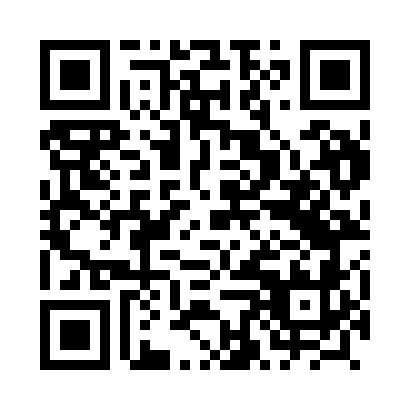 Prayer times for Lubartow, PolandMon 1 Apr 2024 - Tue 30 Apr 2024High Latitude Method: Angle Based RulePrayer Calculation Method: Muslim World LeagueAsar Calculation Method: HanafiPrayer times provided by https://www.salahtimes.comDateDayFajrSunriseDhuhrAsrMaghribIsha1Mon4:366:341:045:317:349:252Tue4:336:321:035:327:359:273Wed4:306:301:035:337:379:304Thu4:276:281:035:347:399:325Fri4:246:251:025:367:419:346Sat4:216:231:025:377:429:367Sun4:186:211:025:387:449:398Mon4:156:191:025:397:469:419Tue4:136:161:015:407:479:4310Wed4:106:141:015:417:499:4611Thu4:076:121:015:437:519:4812Fri4:046:101:015:447:529:5113Sat4:006:081:005:457:549:5314Sun3:576:061:005:467:569:5515Mon3:546:031:005:477:579:5816Tue3:516:011:005:487:5910:0017Wed3:485:5912:595:498:0110:0318Thu3:455:5712:595:508:0210:0619Fri3:425:5512:595:528:0410:0820Sat3:395:5312:595:538:0610:1121Sun3:355:5112:585:548:0710:1422Mon3:325:4912:585:558:0910:1623Tue3:295:4712:585:568:1110:1924Wed3:255:4512:585:578:1210:2225Thu3:225:4312:585:588:1410:2526Fri3:195:4112:585:598:1610:2827Sat3:155:3912:576:008:1710:3028Sun3:125:3712:576:018:1910:3329Mon3:085:3512:576:028:2010:3630Tue3:055:3312:576:038:2210:39